SOSYAL BİLİMLER MESLEK YÜKSEKOKULUAKADEMİK VE İDARİ PERSONELİN BİLİMSEL FAALİYETLERE KATILIM DEĞERLENDİRME FORMU*A-ÖĞRETİM ELEMANI/İDARİ PERSONELE AİT BİLGİLERAdı ve Soyadı ve Unvanı	:________________________________________________Temel Alan	 	:________________________________________________Bilim Alanı	 	:________________________________________________Lisans Alanı	    	:________________________________________________Yüksek Lisans Alanı 	:________________________________________________Doktora Alanı           	:________________________________________________Doçentlik Uzmanlık Alanı	:________________________________________________Programı	 	:________________________________________________Devam edilen yüksek lisans veya doktora programının adını ve hangi aşamada olduğunu belirtiniz.		:________________________________________________Verdiği Dersler		:_______________________________________________________________		:_______________________________________________________________20…   -   20 …  Akademik Yılı Kişisel Performans Puanı : B- BİLİMSEL FAALİYETE AİT BİLGİLERBilimsel faaliyetin;Adı 	:_____________________________________Tarih aralığı	:_____________________________________Yeri	:_____________________________________Düzenleyen	:_____________________________________Kaç yıldır düzenlenmektedir?  ________               Katkı talebiniz			Yol            Kayıt		Yevmiye             Katkısız	   	Katkısız/İzinli  Katılım şekliniz			Davetli Konuşmacı 	Sözel 		Poster		DiğerBilimsel faaliyetin yapılacağı yer					Yurt İçi		Yurt DışıBilimsel faaliyetin danışma kurulu var mıdır?			Evet 		Hayır Toplantı, TÜBİTAK ya da TÜBA'nın kongre takviminde midir?	Evet		HayırBu faaliyete kaçıncı katılımınız? _____						SOSYAL BİLİMLER MESLEK YÜKSEKOKULUAKADEMİK VE İDARİ PERSONELİN BİLİMSEL FAALİYETLERE KATILIM DEĞERLENDİRME FORMU *C. SUNULAN/ÜRETİLEN YAYINA AİT BİLGİLER1.     Bildiri başlığı: ___________________________________________________________________________Yayınınızın kabul şekli                            Tam Metin             Genişletilmiş  Özet            Özet            PosterYayın daha önce bir yerde yayınlanmış mı?                        Evet                      HayırYayındaki yazar sayısı                             Tek                           İki                         Üç                       Dört ve daha fazlaYayındaki yazar sıranız                           Birinci                      İkinci                    Üçüncü              Diğer (      )Kim tarafından sunulacak, belirtiniz.       ______________________________________________________Diğer yazarları ve kurumlarını belirtiniz. ____________________________________________________________________________________________________________________________________________ Faaliyet kayıt ücretini belirtiniz.  _________Faaliyete kaç bildiriyle katılmaktasınız?                      Bir 		       İki  		        Üç ve daha fazlaD- ÖNCEKİ GÖREVLENDİRMELERE AİT BİLGİLERBir önceki bilimsel faaliyetin yapıldığı yer                     Yurt İçi	   Yurt DışıVarsa, bir önceki yılda aldığınız katkı türünü işaretleyiniz.          Yol                    Kayıt	            Yevmiye	                   Katkısız           Katkısız İzinliSon iki yılda katkılı olarak kongrelerde sunduğunuz bildiri, poster vb. çalışmalarınız yayınlandı mı? Yayınlandıysa, yayının niteliği:  _____________________________________________________Bulunulan yılda tahsis edilen süre ve haklarınızı kullandınız mı?             Kullandım           KullanmadımBulunulan yılda tahsis edilen süreden kalan gün sayısı :   ___         Varsa, bilimsel faaliyete katılım tarihlerindeki sorumluluklarınızı belirtiniz (ders, gözetmenlik, tanıtım, kayıt vb.) _________________________________________________________________________________E-BAŞKA BİR KURUMDAN DESTEK ALMA DURUMUNUZ VAR MIDIR?        Evet 	 Hayır        Varsa belirtiniz: ______________________________________________________F- YÜKSEKOKUL MÜDÜRLÜĞÜNE DİLEKÇE EKİNDE TESLİM EDİLECEK EVRAKLAR Bilimsel faaliyete KATKILI olarak katılacakların; Bilimsel faaliyetlere katılım değerlendirme formu, Konferansa/panele katılım için (konuşmacı ise) davet yazısı, Sözel veya poster bildiri sunumu için kabul yazısı, Toplantı programının katılımcıyla ilgili bölümü, (yayınlanmamışsa, yayınlandığında teslim edilir). Bildiri özet metni (bildirinin kabul olduğu dönemdeki özeti), Kayıt ücretini gösterir belge (konaklama vb. ücretler hariç), Not: Erken kayıt ücreti ödenmektedir.Başvuru sahibinin son iki yıldaki yayınlarının listesi, Bilimsel faaliyete KATKISIZ olarak katılacakların; Konferansa/panele katılım için katılım davet yazısı, Başvuru sahibinin son iki yıldaki yayınlarının listesidir. Katılım Sertifikası / Belgesi (Faaliyet sonrasında teslim edilir) 		* Bu form, Başkent Üniversitesi Senatosunun 16.11.2017 tarih ve 848/4 sayılı kararı ile kabul edilen “Akademik ve İdari Personelin Bilimsel Faaliyetlere Katılım Yönergesine” uygun olarak hazırlanmıştır.SOSYAL BİLİMLER MESLEK YÜKSEKOKULUÖĞRETİM ELEMANI VE İDARİ PERSONEL BİLİMSEL TOPLANTI KATILIM DEĞERLENDİRME FORMU EKİ(Son İki Yıla Ait Yayın Listesi)Yayın Dönemi	:Adı ve Soyadı	: Programı	: YAYINLARA.Uluslararası hakemli dergilerde yayımlanan makalelerB. Uluslararası bilimsel toplantılarda sunulan ve bildiri kitabında (Proceedings) basılan bildirilerC. Uluslararası kongre, sempozyum, çalıştay gibi bilimsel toplantılarda sözlü sunumu yapılmış bildiriD. Yazılan uluslararası kitaplar veya kitaplarda bölümler E. Ulusal hakemli dergilerde yayımlanan makaleler F: Ulusal bilimsel toplantılarda sunulan ve bildiri kitaplarında basılan bildirilerG. DİĞER YAYINLAR1. Uluslararası bilimsel toplantılarda poster sunumu yapılan bildiriler2. Yazılan ulusal kitaplar ve kitaplarda bölümler 3. Ulusal hakemsiz dergilerde yayımlanan makaleler4. Ulusal bilimsel toplantılarda sunulan ve özet metin olarak basılan bildiriler5. Ulusal bilimsel toplantılarda sözlü sunumu yapılan bildiriler 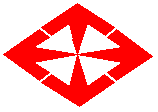 